Лабораторная работа Простейшая регулировка ШИМ.Цель работы.Создание виртуального прибора учета регулировки ШИМ, исследование свойств в среде Labview.   Теоретические сведения.	Широтно-импульсная модуляция (ШИМ, англ. pulse-width modulation (PWM)) — управление средним значением напряжения на нагрузке путём изменения скважности импульсов, управляющих ключом.	В качестве ключа рекомендуется использовать транзистор npn кт819г, включенный по схеме с общим эммитером. Схема включения транзистора показана на рис.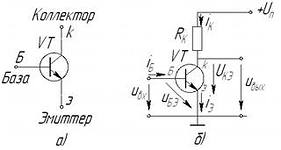 Задание.Подключить лабораторный стенд ELVIS к компьютеру, проверить наличие питания стенда по индикаторам. Убедиться в правильности подключения через утилиту Measurement and automation explorer.Подготовить схему транзисторного ключа к проведению исследований.К коллектору ключа подключить вентилятор.Используя встроенный мультиметр и осциллограф набора виртуальных приборов  ELVIS, проверить правильность работы транзисторного ключа.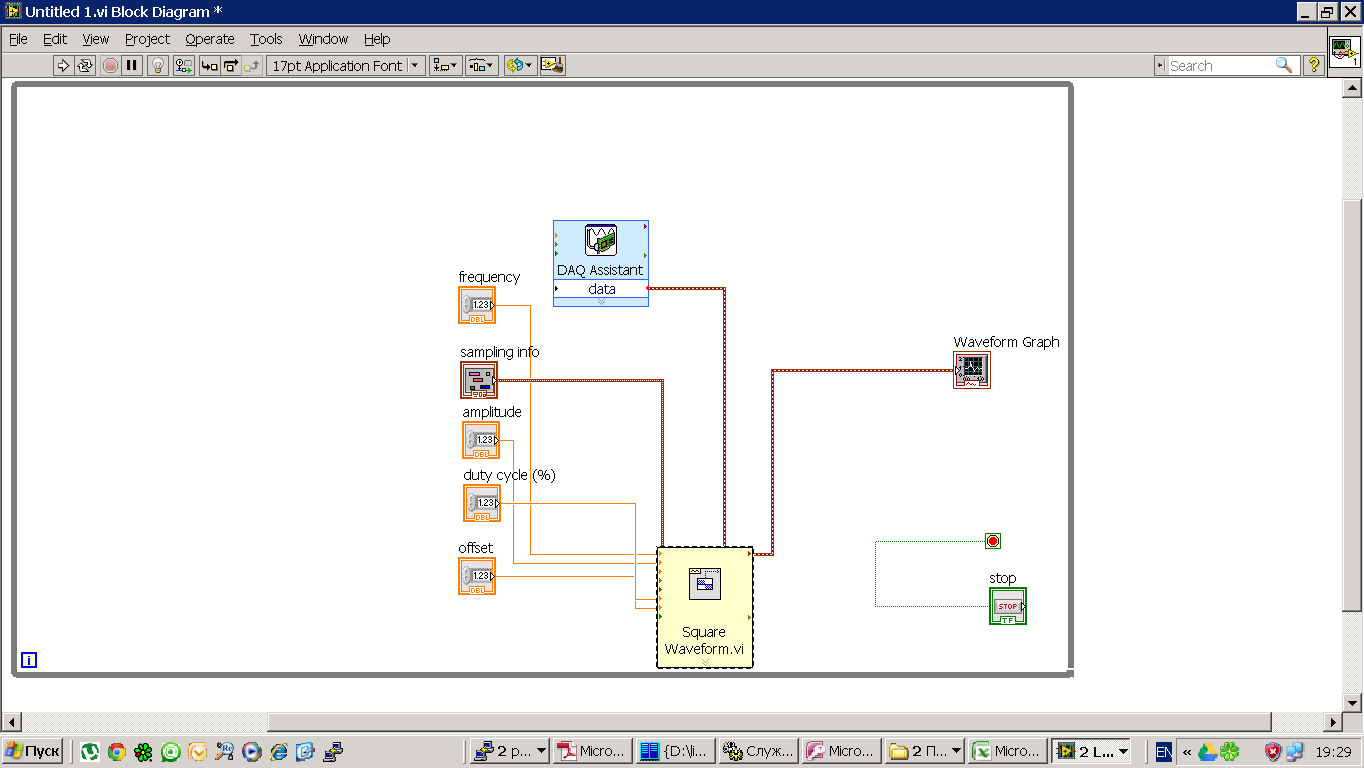 Собрать виртуальный прибор обеспечивающий выполнение следующих операций: 1). Формирование импульсов прямоугольной формы. 2). Отображение последовательности импульсов на графике (waveform chart). 3). Изменяя скважность формируемых импульсов, убедиться в возможности регулировки скорости вращения вентилятора.